مبدأ القصور- Principe d’inertieمبدأ القصور- Principe d’inertie1- مفعول القوة على حركة جسم صلب.1- مفعول القوة على حركة جسم صلب.- يمكن للقوة أن تغير مسار حركة جسم ، أو سرعته أو مساره و سرعته معا.- بالنسبة للجسم المرجعي الأرضي ، إذا كان جسم صلب يخضع لقوى حيث . فهذا لا يعني بالضرورة غياب الحركة ، إذ يمكن للجسم أن يكون في إحدى الحالتين :* : الجسم في حالة سكون..* : الجسم في حالة حركة إزاحية مستقيمية منتظمة .- إذا كان : تكون الحركة دائرية منتظمة .- إذا كان ل  و  نفس الاتجاه حركة الجسم مستقيمية .- يمكن للقوة أن تغير مسار حركة جسم ، أو سرعته أو مساره و سرعته معا.- بالنسبة للجسم المرجعي الأرضي ، إذا كان جسم صلب يخضع لقوى حيث . فهذا لا يعني بالضرورة غياب الحركة ، إذ يمكن للجسم أن يكون في إحدى الحالتين :* : الجسم في حالة سكون..* : الجسم في حالة حركة إزاحية مستقيمية منتظمة .- إذا كان : تكون الحركة دائرية منتظمة .- إذا كان ل  و  نفس الاتجاه حركة الجسم مستقيمية .2- مركز القصور – مبدأ القصور ( قانون نيوتن الأول )                                                                                                                      2- مركز القصور – مبدأ القصور ( قانون نيوتن الأول )                                                                                                                      1-2: مركز القصور.كل جسم صلي يمتلك نقطة تنتمي الى محوار تماثه تنجز حركة مستقيمية كيفا ما كانت طريقة ارسال الجسم  نسميها مركز القصور و نرمز لها ب G2-2: مبدأ القصور. مجموعة معزولة ميكانيكيا3-2- نص مبدأ القصور.ملحوظة: لا يتحقق مبدأ القصور إلا في معلم غاليلي ( عمليا المعالم المرتبطة بالأرض تعتبر غاليلية )" نُسمي معلما غاليليا كل معلم يتحقق فيه مبدأ القصور".1-2: مركز القصور.كل جسم صلي يمتلك نقطة تنتمي الى محوار تماثه تنجز حركة مستقيمية كيفا ما كانت طريقة ارسال الجسم  نسميها مركز القصور و نرمز لها ب G2-2: مبدأ القصور. مجموعة معزولة ميكانيكيا3-2- نص مبدأ القصور.ملحوظة: لا يتحقق مبدأ القصور إلا في معلم غاليلي ( عمليا المعالم المرتبطة بالأرض تعتبر غاليلية )" نُسمي معلما غاليليا كل معلم يتحقق فيه مبدأ القصور".3- العلاقة المرجحية – Relation barycentrique3- العلاقة المرجحية – Relation barycentriqueنعتبر مجموعة تحتوي على عدة أجسام صلبة كتلها mi و  مراكز قصورها Giللمجموعة مركز قصور ينجز حركة مستقيمية يحدد باستعمال العلاقة المرجحية التالية=حيث : n عدد اجسام المجموعةmi   كتلة كل جســــــــــم iGi    مركر قصور الجسم iO  نقطـــــــــــة (المعلم )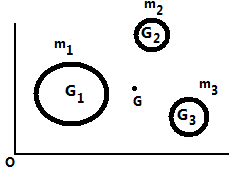 انتهىانتهى